LEAN ON YOUR PEERSTom Wilson & Colin Cripps[D][Bm][Em][A][D] On sleepless nights, down in the laundrymat[Bm] Watching the clothes, ghosts playing tit for tat[Em] We light a joint, talk about our old friends[A] Dead or alive, our stories never end[D] Turn it over, look on the back page[Bm] There's Johnny GoGo, looks like he'll never age[Em] Sits in the Park House, drinking beer and landing flies[A] Just after noon, waiting for the trouble boys.CHORUS:[G] That's just the [D] way it is here[G] No less and [D] no more severe[G] That's just the [D] way it is hereSo [C] pull up your socks and [A] lean on your peers[D][Bm][Em][A]Did you [D] hear about Hank?  Booze rotted out his liver[Bm] Grey and depressed, he gave his life the finger[Em] What about his kid, what about his ex-wife[A] Ask themselves the same thing, when they turn out the lights[D] I still remember, the first time I saw him sing[Bm] Two black eyes, from a knuckle and a biker's ring[Em] Climbing up the speakers, hanging from The Balla rafters[A] Hamilton punk king, swinging to his own disasterCHORUS:[G] That's just the [D] way it is here[G] No less and [D] no more severe[G] That's just the [D] way it is hereSo [C] pull up your socks and [A] lean on your peers[D][Bm][Em][A][D] Pattie couldn't make it, she jumped right out the window[Bm] Three floors down cuz they, cut off her cable[Em] Dan took the same fall, fire ball on Hunter Street[A] Landed on the sidewalk, looked just like a chicken wing[D] It was a heartfelt night, it was raining[Bm] Tim told us the whole story, hanging at the gas station[Em] I never wanted, to hear that description[A] But now I know, what is and isn't fictionCHORUS:[G] That's just the [D] way it is here[G] No less and [D] no more severe[G] That's just the [D] way it is hereSo [C] pull up your socks and [A] lean on your peers[G] That's just the [D] way it is here[G] No less and [D] no more severe[G] That's just the [D] way it is hereSo [C] pull up your socks and [A] lean on your peers[D][Bm][Em][A][D]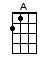 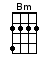 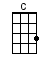 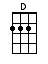 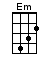 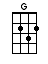 www.bytownukulele.ca